Name ________________________________________   Period ____________   Date ___________________Genetics:  X Linked GenesIn fruit flies, eye color is a sex linked trait.  Red is dominant to white.1.  What are the sexes and eye colors of flies with the following genotypes:X R X r  	_________________		X R Y  _________________X R X R	 _________________		X r Y   _________________2. What are the genotypes of these flies:white eyed, male  ____________		red eyed female (heterozygous) ________white eyed, female  ___________		red eyed, male  ___________3.  Show the cross of a white eyed female X r X r  with a red-eyed male X R Y  .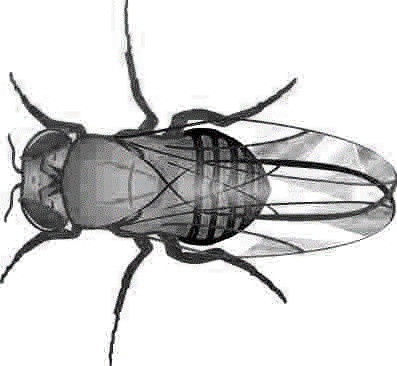 4.   Show a cross between a pure red eyed female and a white eyed male.
       What are the genotypes of the parents:			                                ___________&   _______________		How many are:		white eyed, male___		white eyed, female ___		red eyed, male ____		red eyed, female ____  	5.  Show the cross of a red eyed female (heterozygous) and a red eyed male.  What are the genotypes of the parents? 				___________  &   ________________		How many are:		white eyed, male___, white eyed, female ___		red eyed, male ____, red eyed, female ____  7.  In humans, hemophilia is a sex-linked trait. Females can be normal, carriers, or have the disease.  Males will either have the disease or not, but they won’t ever be carriers.Show the cross of a man who has hemophilia with a woman who is a carrier.  8.  What is the probability that their children will have the disease?  __________9.  A woman who is a carrier marries a normal man.  Show the cross.  What is the probability that their children will have hemophilia? What sex will a child in the family with hemophilia be?10.  A woman who has hemophilia marries a normal man.   How many of their children will have hemophilia, and what is their sex? = female, normal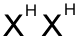 = female, carrier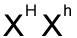  = female, hemophiliac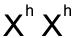 = male, normal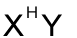 = male, hemophiliac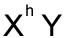 